Välkommen till Sundsvalls Simsällskaps simskola.  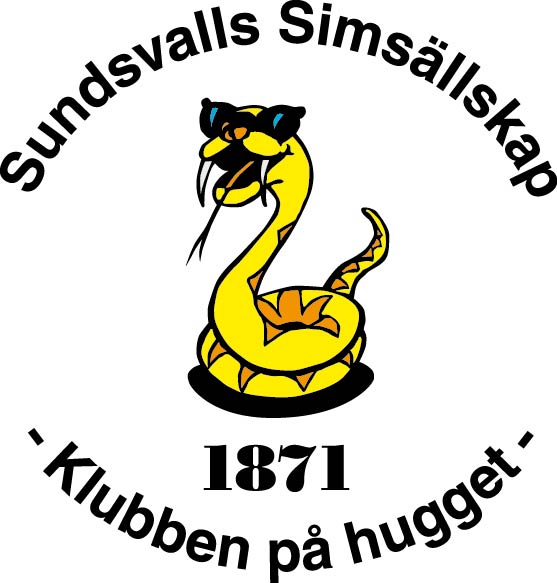 Välkommen till en ny termin med simskola hos oss i Sundsvalls Simsällskap. Vi vill att barnen skapar en god relation till vattnet genom trygghet och rörelseglädje. Simskolan Duscha alltid innan lektionen.Om ert barn behöver ert stöd under lektionen. Ta kontakt med oss på kansli eller direkt med siminstruktörerna. Ordningsregler - AlnöbadetFotografering under simlektionerna är förbjudet.  Man får inte filma eller fotografera på Alnöbadet.Håll avstånd till bassängkanten, detta gäller även syskon.Om ni ska bada på Alnöbadet efter simskolan måste ni betala in er via kassan.AvslutningenDiplomet får ni efter sista simskoletillfället. På diplomet ser ni vilka märken som tagits. På baksidan finner ni information om återanmälan till nästa termin.Märken köper ni i reception på Alnöbadet.Välkomna!